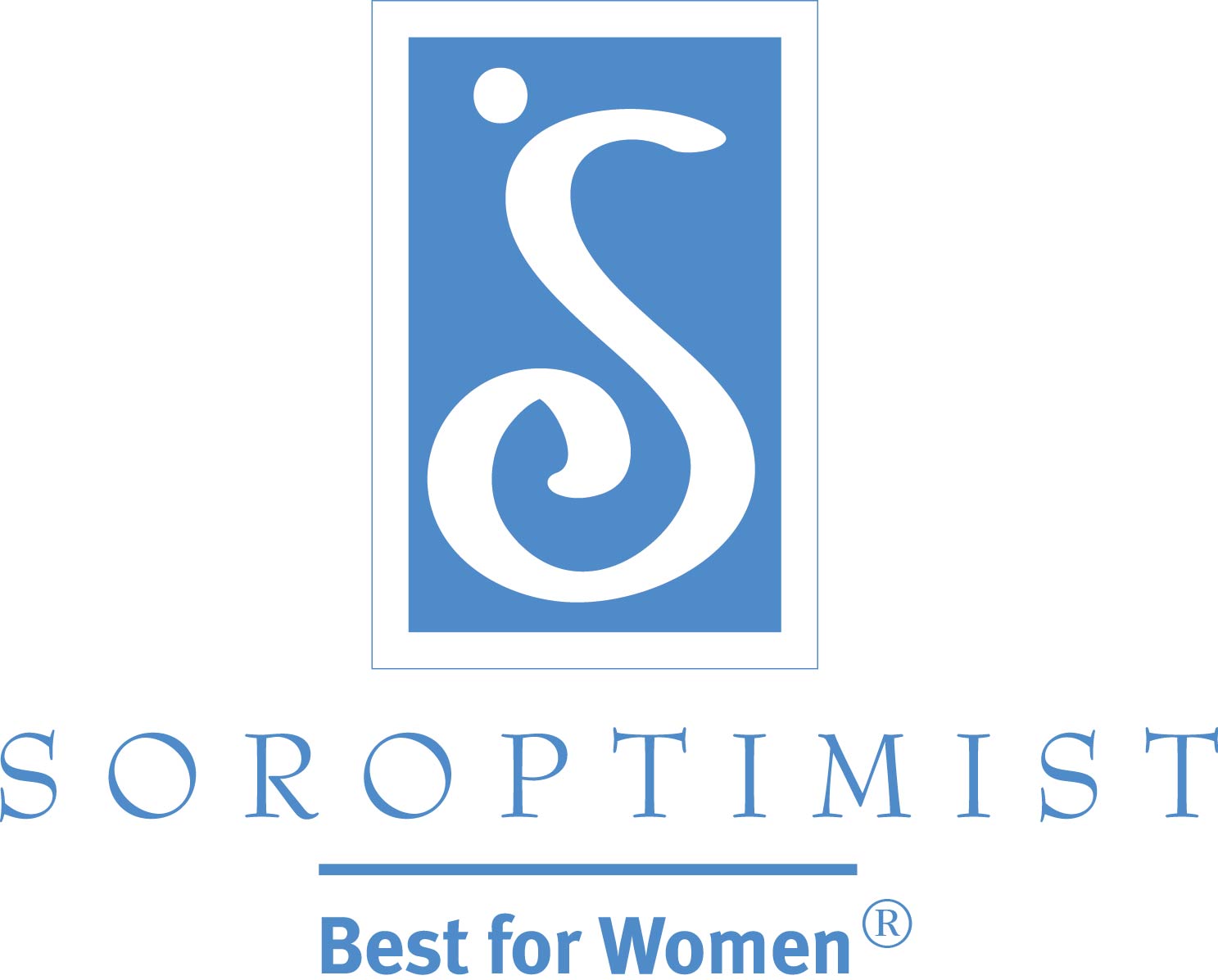 國際蘭馨交流協會美洲聯盟婦女良友 2016年第二期: 新會員的談話: 簡介經驗會員擴展及領導力發展部門經理 妮可 席夢思 (Nicole Simmons) 撰稿 你是否知道新會員簡介是歡迎新會員的最好方式, 同時也奠定基礎使她們可以獲得最佳的會員經驗? 很幸運地, 我們有許多的資料登載在蘭馨會網站上來幫助你做新會員簡介.因為簡介是激勵新會員成為一位積極、長期會員的一個關鍵步驟, 所以我們針對各地的SIA新會員進行了一項調查, 聽取她們對於新會員簡介的經驗或有什麼缺失. 將近一百位會齡不到一年的會員抽出時間來回答問卷, 與我們分享了哪些方面效果良好, 哪些方面效果不佳, 以及哪些地方可以改善. 參加過會員簡介的會員參加過會員簡介或新會員活動的大多數會員都有加入蘭馨會的正面經驗, 而且幾乎所有人都表示新會員簡介很值得花費時間參加. 她們覺得參加簡介是很愉快的經驗, 並且讓她們感到自己與蘭馨會連結在一起. 幾乎所有的新會員都說當她們有問題或疑慮時她們知道分會中至少有一個人可以幫助她們. 新會員指出會員簡介最理想的長度是一至兩個小時, 並最好能添加一些輕鬆的單元來進行. 問卷調查中有關簡介的內容大家排列出的最重要項目包括:了解自己的分會、投入時間的承諾、委員會及活動的參與. 大家認為簡介中最有用的部分主要是友誼和夥伴情誼, 以及了解如何參與的更詳細資訊. 有關知識方面有幾個地方顯示出有改善的空間, 例如解釋財務義務*, 網上可供使用的資源*, 和了解專區、SIA、SI. 有四分之三的新會員有一個指導者或顧問可以直接聯繫, 或透過電郵或電話聯繫. 大多數的人對這方面的經驗感到滿意.沒參加過會員簡介的會員接受問卷調查的會員中有超過半數的會員沒有參加過簡介或新會員的活動; 大約相同的人數認為如果能參加簡介或新會員的活動會很有幫助, 而沒有參加的主要原因是沒有這類活動提供給她們. 但是, 沒有參加過簡介的人中有三分之一說她們對蘭馨會已經很熟悉, 這表示她們認為簡介是不需要的. 沒有參加過簡介的新會員中超過三分之一的人有一位指導者或顧問可以直接聯繫, 或透過電郵或電話聯繫. 大約三分之二的人對這方面的經驗感到滿意. 接下來我們該怎麼做?我們讚揚那些投入時間的分會, 向新會員概述蘭馨會在社區的重要工作以及其他種種重要訊息, 因而為新會員營造了正面的入會經驗! 向新會員介紹重要訊息可以加強新會員的信心, 並再一次向她們確認她們做了正確的決定加入了蘭馨會. 填寫問卷調查的會員中有超過半數的會員說她們沒有做過會員簡介. 其中超過60% 的人說分會並沒有提供會員簡介, 並且她們都認為如果能參加簡介會對她們非常有幫助.如果你的分會目前沒有提供簡介, 請考慮舉辦會員簡介. 為什麼? 因為你也會希望聽到你的會員們說下列調查回應者所說的一些話:　"我持續對我的蘭馨姊妹們感到驚嘆, 並常受到她們的啟發. 成為蘭馨會的一員使我感到很驕傲!""我的指導者真是超級棒. 我加入後不到三天就被徵召參加了活動計劃委員會, 著手工作SIA 的兩個著名活動:「實現你的夢想」和「夢想它, 實現它」""我的分會讓我感到受歡迎, 我很高興成為其中的一份子. 大家都很熱情, 我有任何問題都會很快地得到解答."請記得, 會員簡介很重要因為可以:　讓新會員對你的分會有一個很好的概念.讓新會員感到融入.讓新會員有機會認識你分會中的一些重要成員.讓新會員認識其他的新會員, 讓她們能夠建立更緊密的連結.讓她們了解可以參與的各種機會.再次告訴她們加入你的分會是多麼好的一個決定!同時, 會員簡介不需要很複雜. 牢記新會員在調查中所說的: 會員簡介要短而精簡; 採用夥伴制度或指派指導員, 讓新會員能經由電話、電郵或面對面得到支援 (讓 "會議" 保持輕鬆); 並重點強調她們可以如何立即參與.除此之外, 請利用我們網站上新會員區域的資源來輔助你分會的會員簡介. 讓新會員知道這個網頁, 她們可以在空閑時自己去查看, 或者你可以擷取上面的資料來幫助你設計你的會員簡介. 上面有 SIA 主席的一段問候短片, 我們活動的一些連結, 還有會員的福利 (這只是列舉了其中幾項) — 這些資源幫助你奠定良好的基礎, 建立了極佳的第一印象.請記住, 會員簡介讓新會員對你的分會有一個良好的了解, 讓她們知道可以如何融入, 並展顯她們成為會員的價值. 會員簡介可以幫助激勵新會員並使新會員從一開始就能立即參與. 永遠不要低估會員簡介可以教育和歡迎新會員的力量 — 這是保留會員的第一個步驟也是其中最關鍵的一個步驟. 請今天就開始熱烈歡迎新會員吧!*請注意: 這些連結是有關SIA層級的財務義務和網上資源的訊息. 針對自己分會和專區層級的財務義務和資料, 每個分會應提供個別的訊息來說明. 